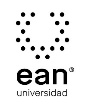 FICHA TÉCNICA DE CONSTRUCCIÓN DEL ÍTEMFICHA TÉCNICA DE CONSTRUCCIÓN DEL ÍTEMNo. Ítem: 1No. Ítem: 1No. Ítem: 1DATOS DEL ÍTEMDATOS DEL ÍTEMDATOS DEL AUTORPrograma académico: Programa académico: Prueba: Pensamiento Lógico MatemáticoPrueba: Pensamiento Lógico MatemáticoPrueba: Pensamiento Lógico MatemáticoPrueba: Pensamiento Lógico MatemáticoPrueba: Pensamiento Lógico MatemáticoPrueba: Pensamiento Lógico MatemáticoÍTEM: COMPETENCIA ESPECÍFICA, CONTEXTO, ENUNCIADO Y OPCIONES DE RESPUESTAÍTEM: COMPETENCIA ESPECÍFICA, CONTEXTO, ENUNCIADO Y OPCIONES DE RESPUESTAÍTEM: COMPETENCIA ESPECÍFICA, CONTEXTO, ENUNCIADO Y OPCIONES DE RESPUESTACompetencia específica señalada en el syllabus, que evalúa este ítem:Capacidad de aplicar los conocimientos de Matemáticas, Ciencias para el análisis de textos.Competencia específica señalada en el syllabus, que evalúa este ítem:Capacidad de aplicar los conocimientos de Matemáticas, Ciencias para el análisis de textos.Competencia específica señalada en el syllabus, que evalúa este ítem:Capacidad de aplicar los conocimientos de Matemáticas, Ciencias para el análisis de textos.CONTEXTO - Caso - situación problémica:En lógica proposicional es usual hacer uso de proposiciones simples y conectores lógicos, para simbolizar proposiciones compuestas.Analice la siguiente proposición: "Si hay verdadera democracia, entonces no hay detenciones arbitrarias ni otras violaciones de los derechos civiles".CONTEXTO - Caso - situación problémica:En lógica proposicional es usual hacer uso de proposiciones simples y conectores lógicos, para simbolizar proposiciones compuestas.Analice la siguiente proposición: "Si hay verdadera democracia, entonces no hay detenciones arbitrarias ni otras violaciones de los derechos civiles".CONTEXTO - Caso - situación problémica:En lógica proposicional es usual hacer uso de proposiciones simples y conectores lógicos, para simbolizar proposiciones compuestas.Analice la siguiente proposición: "Si hay verdadera democracia, entonces no hay detenciones arbitrarias ni otras violaciones de los derechos civiles".ENUNCIADO:Luego de identificar las proposiciones simples que la componen y los conectores lógicos que están inmersos, la manera correcta de simbolizarla es:ENUNCIADO:Luego de identificar las proposiciones simples que la componen y los conectores lógicos que están inmersos, la manera correcta de simbolizarla es:ENUNCIADO:Luego de identificar las proposiciones simples que la componen y los conectores lógicos que están inmersos, la manera correcta de simbolizarla es:Opciones de respuesta
a.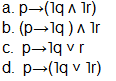 b.c.d.Opciones de respuesta
a.b.c.d.Opciones de respuesta
a.b.c.d.Opciones de respuesta
a.b.c.d.Opciones de respuesta
a.b.c.d.Opciones de respuesta
a.b.c.d.Opciones de respuesta
a.b.c.d.Opciones de respuesta
a.b.c.d.Opciones de respuesta
a.b.c.d.JUSTIFICACIÓN DE OPCIONES DE RESPUESTAJUSTIFICACIÓN DE OPCIONES DE RESPUESTAJUSTIFICACIÓN DE OPCIONES DE RESPUESTAPor qué NO es b: porque los paréntesis no dan el mismo sentido a la proposición.Por qué NO es b: porque los paréntesis no dan el mismo sentido a la proposición.Por qué NO es b: porque los paréntesis no dan el mismo sentido a la proposición.Por qué NO es c: porque los conectores utilizados no son correctos.Por qué NO es c: porque los conectores utilizados no son correctos.Por qué NO es c: porque los conectores utilizados no son correctos.Por qué NO es d: porque el conector v utilizado en el paréntesis no es correcto.Por qué NO es d: porque el conector v utilizado en el paréntesis no es correcto.Por qué NO es d: porque el conector v utilizado en el paréntesis no es correcto.CLAVE Y JUSTIFICACIÓN.La clave es a porque identifica las tres proposiciones que componen la proposición compuesta y utiliza los conectores y paréntesis de forma adecuada.CLAVE Y JUSTIFICACIÓN.La clave es a porque identifica las tres proposiciones que componen la proposición compuesta y utiliza los conectores y paréntesis de forma adecuada.CLAVE Y JUSTIFICACIÓN.La clave es a porque identifica las tres proposiciones que componen la proposición compuesta y utiliza los conectores y paréntesis de forma adecuada.ESPECIFICACIONES DE DISEÑO: DIBUJOS, ECUACIONES Y / O GRÁFICOS:ESPECIFICACIONES DE DISEÑO: DIBUJOS, ECUACIONES Y / O GRÁFICOS:ESPECIFICACIONES DE DISEÑO: DIBUJOS, ECUACIONES Y / O GRÁFICOS: